Cách chuyển đổi câu chủ động sang bị động trong thì tiếng Anh (Tense)Công thức chuyển câu chủ động sang câu bị động các em học theo bảng dưới đây nhé!Dưới đây là cách chuyển từ thể chủ động sang thể bị động cho cac thì trong tiếng Anh. Ví dụ áp dụng với động từ "buy" (mua) sẽ giúp các em có cái nhìn tổng quan nhất nhé:Các bước chuyển đổi từ câu chủ động sang câu bị độngBước 1: Xác định tân ngữ trong câu chủ động, chuyển thành chủ ngữ câu bị động.Bước 2: Xác định thì (tense) trong câu chủ động rồi chuyển động từ về thể bị động như hướng dẫn ở trên.Bước 3: Chuyển đổi chủ ngữ trong câu chủ động thành tân ngữ thêm “by” phía trước. Những chủ ngữ không xác định chúng ta có thể bỏ qua như: by them, by people….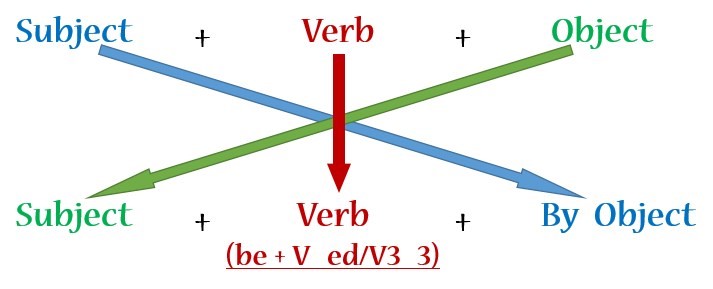 Ví dụ:My father waters this flower every morning.➤This flower is watered (by my father) every morning.John invited Fiona to his birthday party last night.➤ Fiona was invited to John's birthday party last monthHer mother is preparing the dinner in the kitchen.➤ The dinner is being prepared  in the kitchen (by her mother)EXERCISE:Change the following sentences into the passive. (Chuyển các câu sau sang bị động)1. People grow rice in many countries in the world.-> Rice _______________________________________________________________2. Graham Bell invented the telephone many years ago.-> The telephone _________________________________________________________3. They have used this car for many years.-> This car ______________________________________________________________4. Lan practices English every day.-> English ____________________________________________________________5. They will take the garbage out of the city.-> The garbage _________________________________________________________6. Mary sent me this letter two days ago.-> I ____________________________________________________________________7. People make compost from vegetables.-> Compost _____________________________________________________________8. You must finish this work before Sunday.-> This work ____________________________________________________________9. She hasn't used this bicycle for a long time.-> This bicycle _______________________________________________________10. I saw a strange man in my garden yesterday.-> A strange man __________________________________________________________11. They clean the floor every morning.-> The floor ______________________________________________________________12. They will solve the problem soon.-> The problem _____________________________________________________________13. They break the glass into small pieces.-> The glass _______________________________________________________________15. They made these cars in the USA.-> These cars ____________________________________________________________16. People have used the Internet all over the world.-> The Internet ________________________________________________________17. We planted many trees in the school garden.-> Many trees ___________________________________________________________18. Someone has taken my book away.-> My book ___________________________________________________________19. He didn't help me with my homework.-> I _________________________________________________________________20. We have learnt English for three years.-> English __________________________________________________________21. My father often reads books before bedtime .-> Books ................................................................................................................22. Lan bought some comic books for her brother .-> Some comic books ....................................................................................................23. My sister received a letter yesterday .-> A letter ..................................................................................................................24. She can solve the problem in just 2 minutes .-> The problem .............................................................................................................25. Nowadays people use electricity for lighting.-> Electricity ..................................................................................................................ThìChủ độngBị độngHiện tại đơnS + V(s/es) + OS + am/is/are + V(PP)Hiện tại tiếp diễnS + am/is/are + V-ing + OS + am/is/are + being + V(PP)Hiện tại hoàn thànhS + have/has + V(PP)+ OS + have/has + been + V(PP)Quá khứ đơnS + V(ed/V2) + OS + was/were + V(PP)Quá khứ tiếp diễnS + was/were + V-ing + OS + was/were + being + V(PP)Tương lai đơnS + will + V-infi + OS + will + be + V(PP)Tương lai gầnS + am/is/are going to + V-infi + OS + am/is/are going to + be + V(PP)Động từ khuyết thiếuS + ĐTKT + V-infi + OS + ĐTKT + be + V(PP)Dạng thìThể chủ độngThể bị độngDạng nguyên mẫuBuy ( Mua)BoughtDạng To + verbTo BuyTo be boughtDạng V-ingBuyingBeing boughtThì hiện tại đơnBuyAm/is/are boughtThì hiện tại tiếp diễnAm/is/are buyingAm/is/are being boughtThì hiện tại hoàn thànhHave/has boughtHave/has been boughtThì quá khứ đơnboughtWas/ were boughtQuá thứ tiếp diễnWas/were buyingWas/were being boughtTương lai đơnWill buyWill be bought